GIỚI THIỆU CUỐN SÁCH“Hãy chăm sóc mẹ”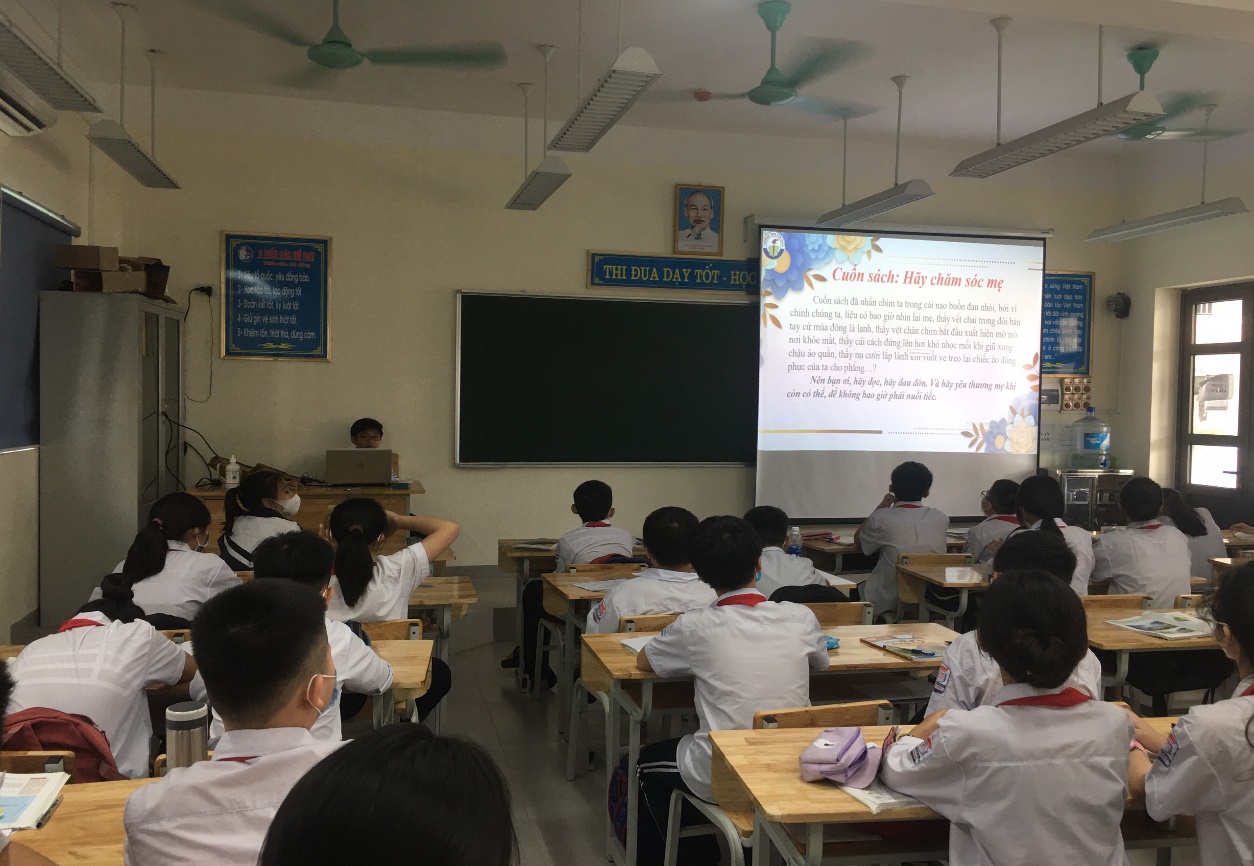 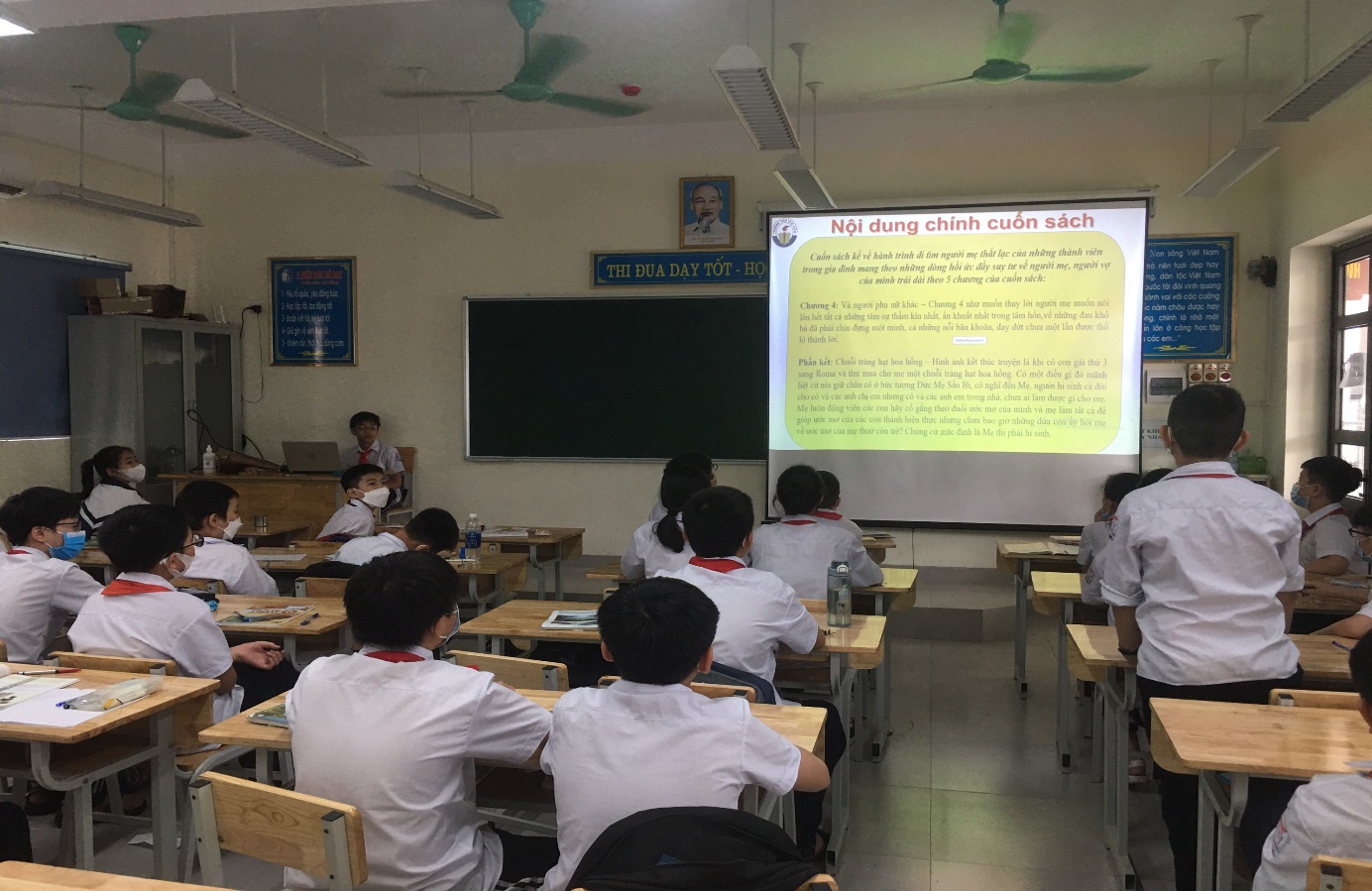 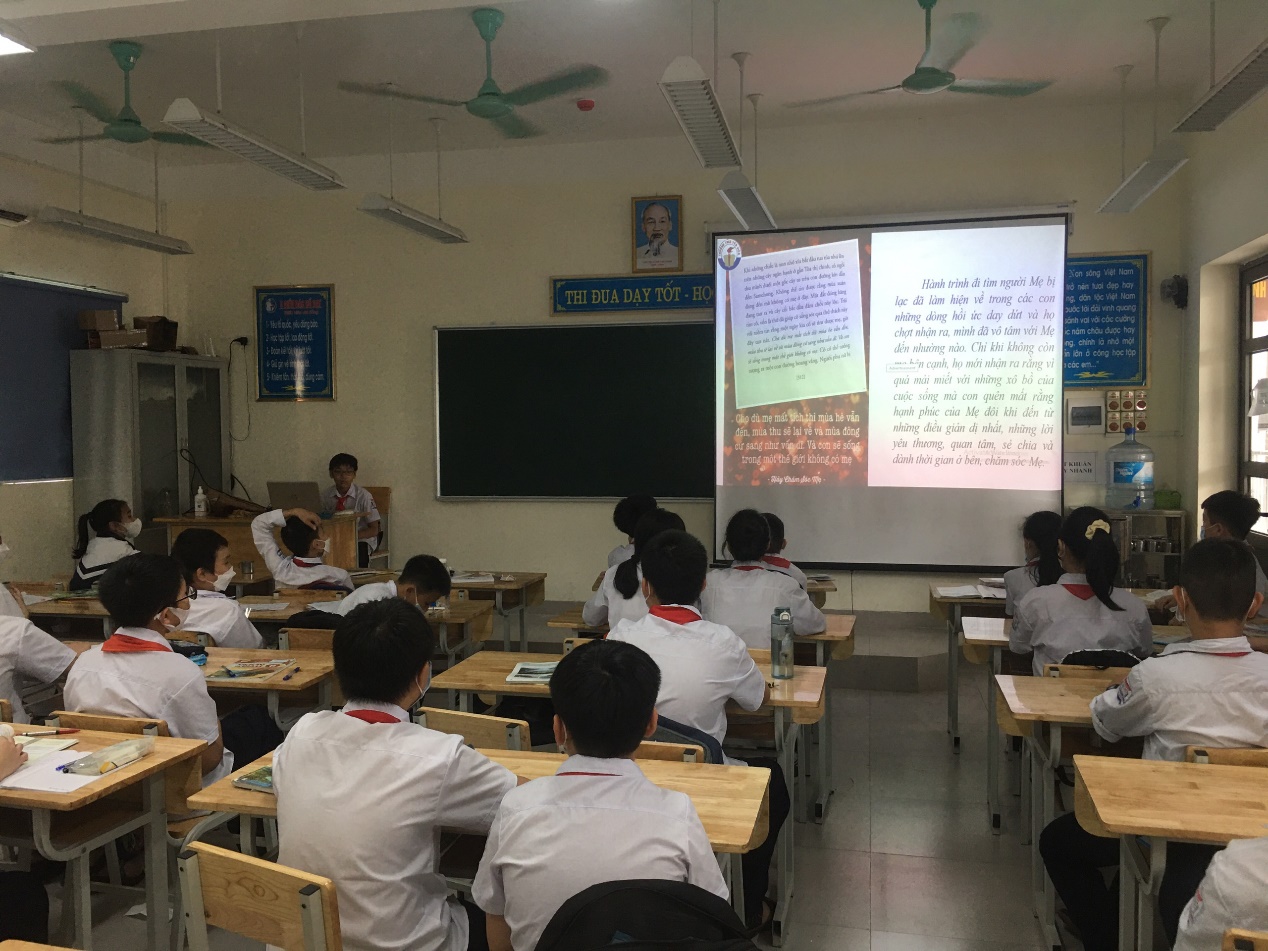 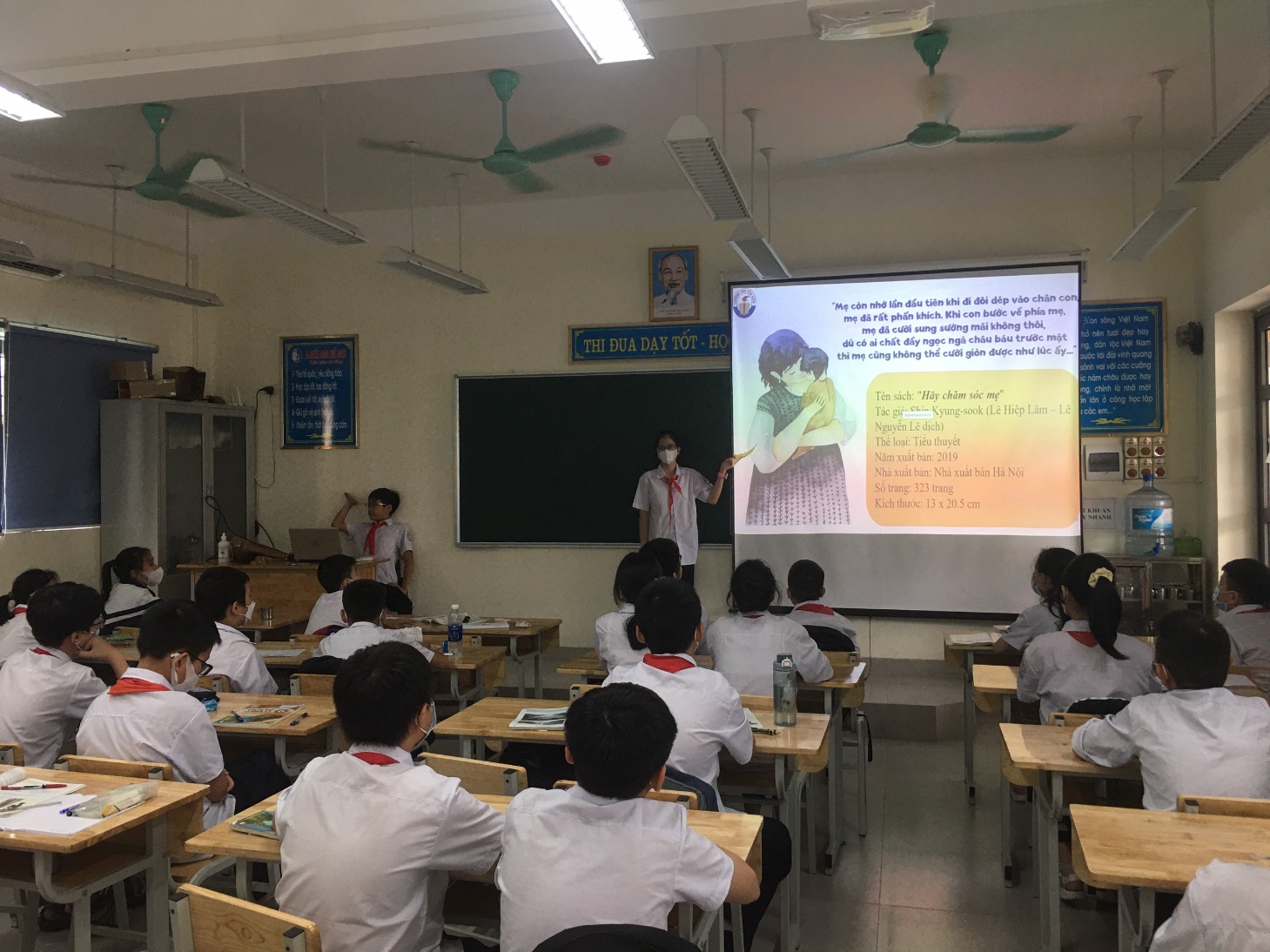 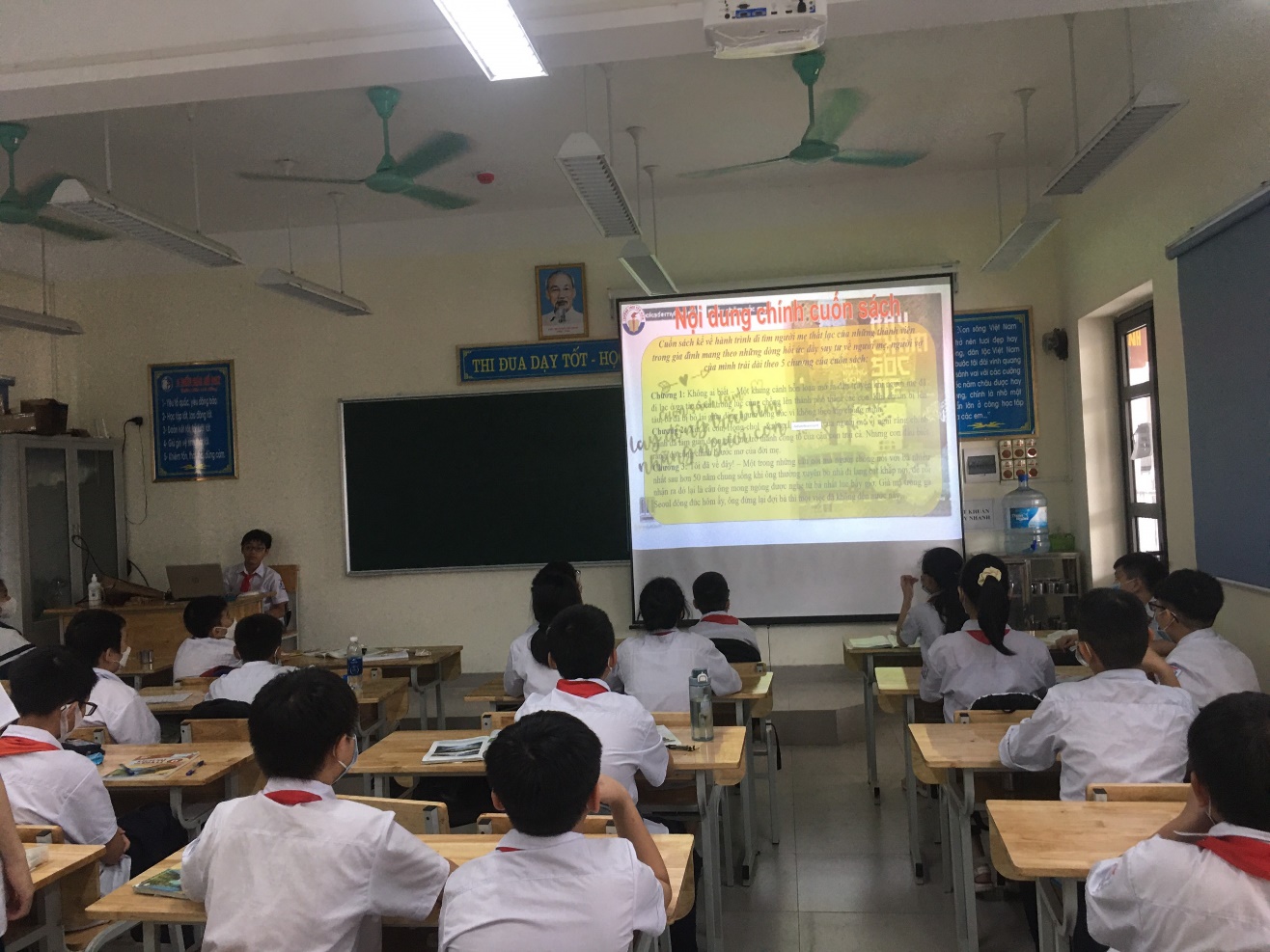 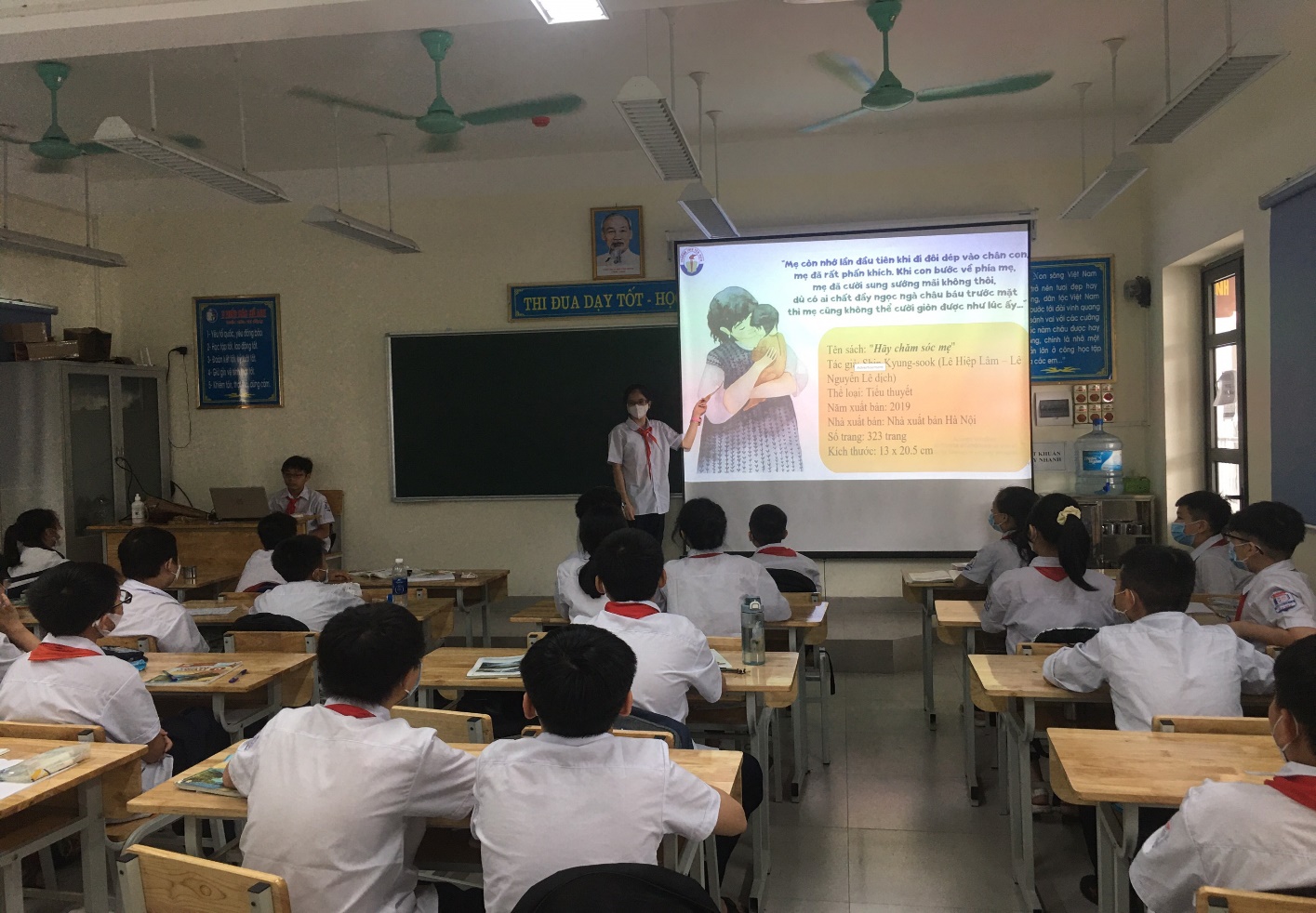 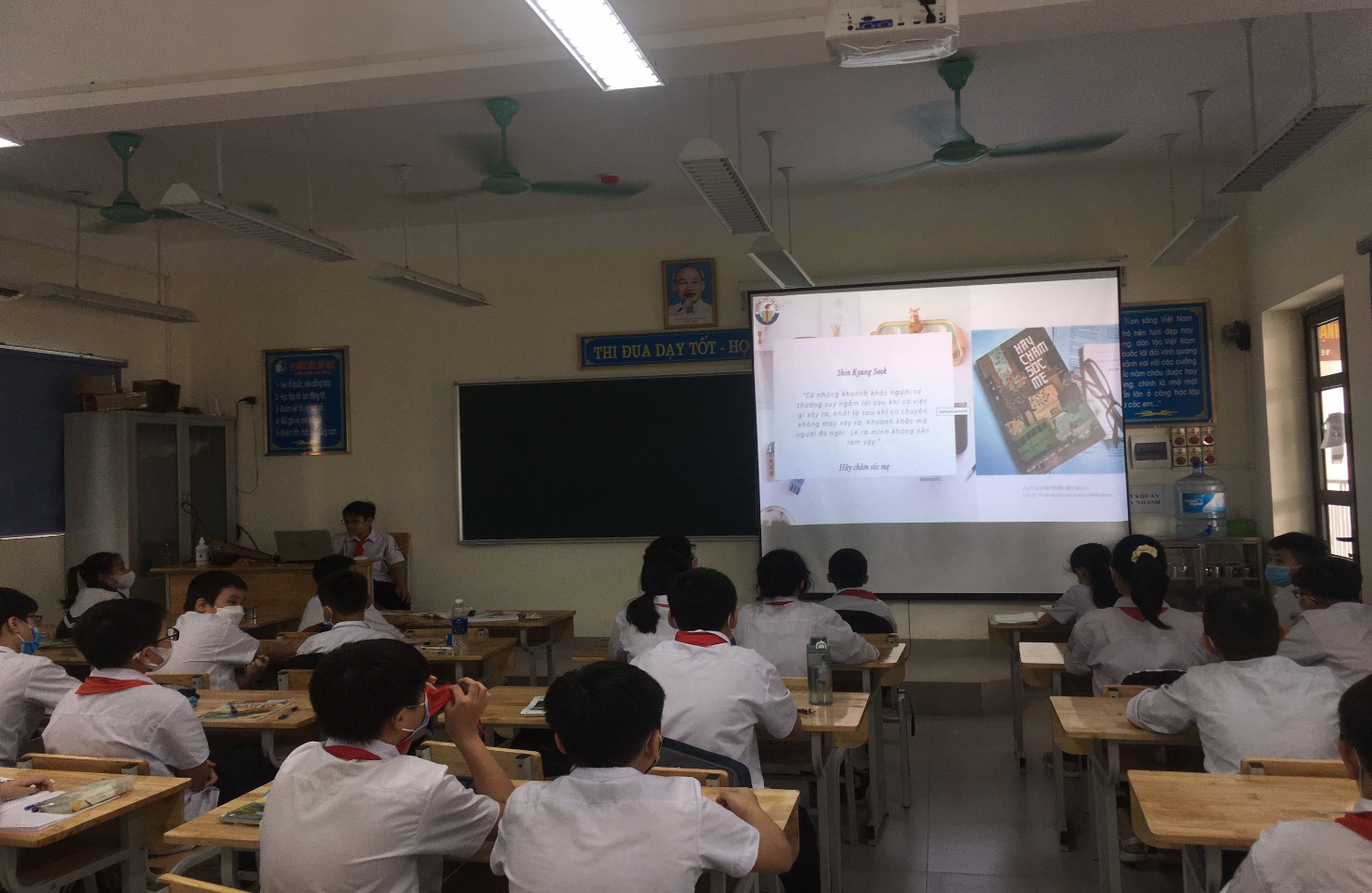 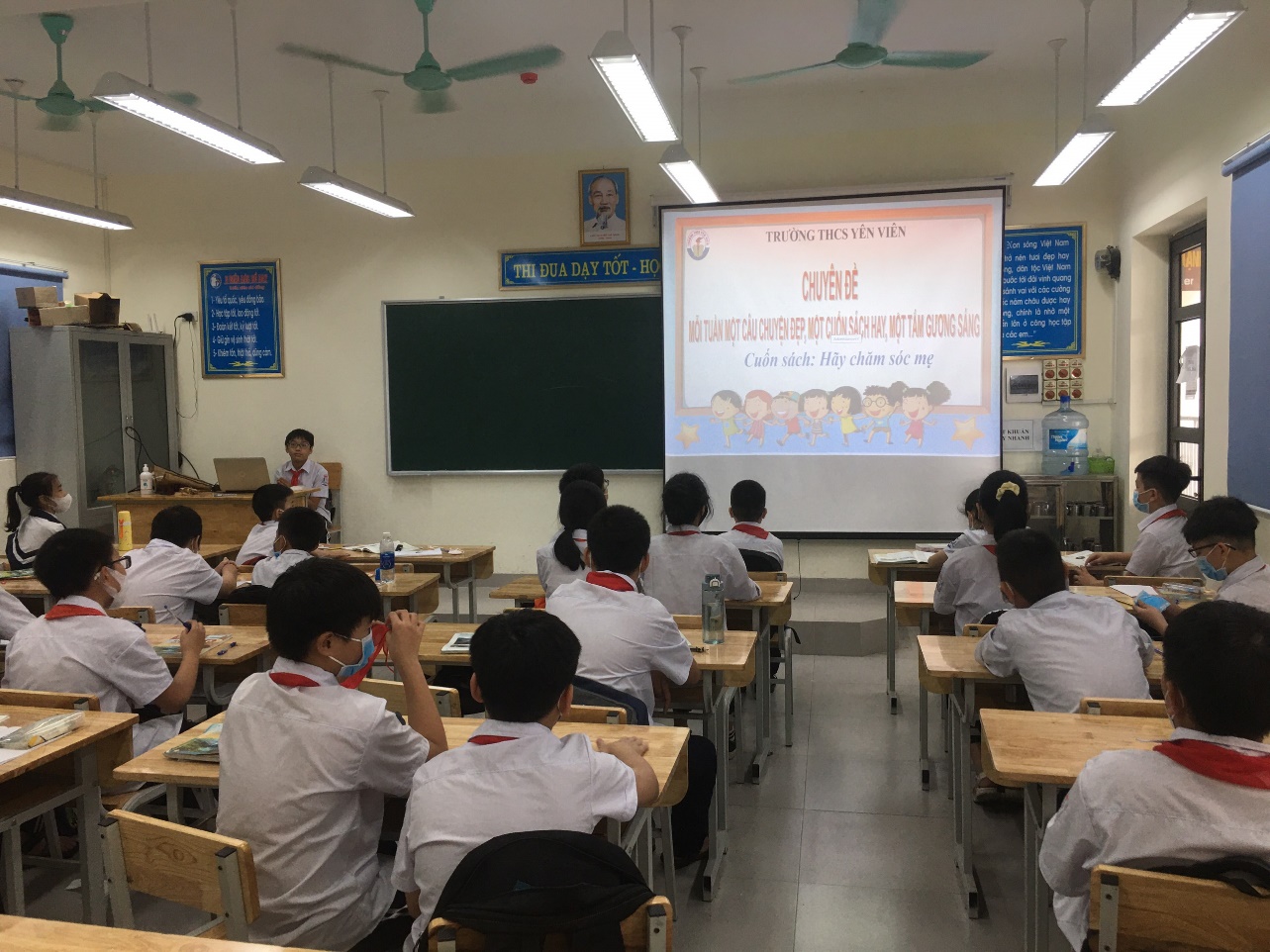 